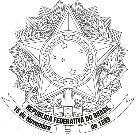 SERVIÇO PÚBLICO FEDERALMINISTÉRIO DA EDUCAÇÃOSECRETARIA DE EDUCAÇÃO PROFISSIONAL E TECNOLÓGICAINSTITUTO FEDERAL DE EDUCAÇÃO, CIÊNCIA E TECNOLOGIA DA PARAÍBAPROGRAMA NACIONAL DE ACESSO AO ENSINO TÉCNICO E EMPREGOEDITAL Nº 036, DE 02 DE MAIO DE 2016.ANEXO II – FICHA DE INSCRIÇÃO* Consulte o ANEXO I do Edital para preencher a tabela acima.* Todas as informações prestadas sobre TITULAÇÃO ACADÊMICA, EXPERIÊNCIA PROFISSIONAL E CAPACITAÇÃO deverão ser devidamente comprovadas pelo candidato através do envio de cópia da respectiva documentação comprobatória quando da realização de sua inscrição.** Para realizar sua inscrição, o candidato deverá atentar para o preconizado nos itens 8.3 e 8.4 do Edital, descritos a seguir:8.3 Todos os documentos a serem entregues no momento da inscrição, ou seja, aqueles elencados no item 4.6 deste Edital, deverão estar devidamente paginados pelo candidato. Além disso, cada título nele contido deverá estar identificado antecipadamente com as referências e itens (letras) especificadas no item 8.6 deste Edital, conforme exemplos a seguir:Documentos Pessoais – [Ficha de Inscrição, RG e CPF, Título de Eleitor E Certidão ou comprovantes (s) de votação]Titulação acadêmica – item [c]Titulação acadêmica – item [g]Experiência profissional e capacitação – item [i]Experiência profissional e capacitação – item [m]8.4 Os documentos que não estiverem devidamente identificados conforme estabelecido no item anterior e/ou que não estiverem rigorosamente na ordem prevista na tabela do item 8.6 deste Edital, serão desconsiderados durante o processo de avaliação e o candidato ainda poderá ser desclassificado do certame._____________________/____, ____ de _________ de ________.______________________________________________________ASSINATURA DO CANDIDATODADOS PESSOAIS/PROFISSIONAIS DO CANDIDATODADOS PESSOAIS/PROFISSIONAIS DO CANDIDATODADOS PESSOAIS/PROFISSIONAIS DO CANDIDATODADOS PESSOAIS/PROFISSIONAIS DO CANDIDATODADOS PESSOAIS/PROFISSIONAIS DO CANDIDATODADOS PESSOAIS/PROFISSIONAIS DO CANDIDATONome:Nome:Nome:Nome:Nome:Nome:RG:Órgão Emissor:Órgão Emissor:Órgão Emissor:Data de Emissão do RG:Data de Emissão do RG:Nacionalidade:Nacionalidade:Nacionalidade:Naturalidade:Data de Nascimento:Data de Nascimento:CPF:CPF:Título de Eleitor:Título de Eleitor:Zona:Secção:Local de trabalho atual (quando cabível):Local de trabalho atual (quando cabível):Local de trabalho atual (quando cabível):Local de trabalho atual (quando cabível):Local de trabalho atual (quando cabível):Local de trabalho atual (quando cabível):Matrícula institucional ou número da CTPS (quando cabível):Matrícula institucional ou número da CTPS (quando cabível):Matrícula institucional ou número da CTPS (quando cabível):Matrícula institucional ou número da CTPS (quando cabível):Matrícula institucional ou número da CTPS (quando cabível):Matrícula institucional ou número da CTPS (quando cabível):Data de admissão (quando cabível):Data de admissão (quando cabível):Data de admissão (quando cabível):Data de admissão (quando cabível):Data de admissão (quando cabível):Data de admissão (quando cabível):Cargo/Função na instituição que trabalha (quando cabível):Cargo/Função na instituição que trabalha (quando cabível):Cargo/Função na instituição que trabalha (quando cabível):Cargo/Função na instituição que trabalha (quando cabível):Cargo/Função na instituição que trabalha (quando cabível):Cargo/Função na instituição que trabalha (quando cabível):Área de atuação:Área de atuação:Área de atuação:Área de atuação:Área de atuação:Área de atuação:Disciplinas que leciona ou lecionou (quando cabível):Disciplinas que leciona ou lecionou (quando cabível):Disciplinas que leciona ou lecionou (quando cabível):Disciplinas que leciona ou lecionou (quando cabível):Disciplinas que leciona ou lecionou (quando cabível):Disciplinas que leciona ou lecionou (quando cabível):É pessoa com deficiência? Não (     )     Sim (     ) Código CID? ______________________É pessoa com deficiência? Não (     )     Sim (     ) Código CID? ______________________É pessoa com deficiência? Não (     )     Sim (     ) Código CID? ______________________É pessoa com deficiência? Não (     )     Sim (     ) Código CID? ______________________É pessoa com deficiência? Não (     )     Sim (     ) Código CID? ______________________É pessoa com deficiência? Não (     )     Sim (     ) Código CID? ______________________ENDEREÇO RESIDENCIAL COMPLETOENDEREÇO RESIDENCIAL COMPLETOENDEREÇO RESIDENCIAL COMPLETOENDEREÇO RESIDENCIAL COMPLETORua:Rua:Rua:n.º:Complemento:Bairro:Bairro:Bairro:Cidade:UF:CEP:CEP:CONTATOS DO CANDIDATOCONTATOS DO CANDIDATOTelefone Residencial: (     )                                                       Telefone Celular: (     ) E-mail 1:E-mail 2:DISCIPLINAS/UNIDADES CURRICULARESDISCIPLINAS/UNIDADES CURRICULARESDISCIPLINAS/UNIDADES CURRICULARESDISCIPLINAS QUE PRETENDE LECIONAR: MÁXIMO DE 03 (TRÊS) (conforme ANEXO I do Edital)CURSO DO PRONATEC EM QUE PRETENDE LECIONAR (conforme ANEXO I do Edital)LOCAL DE ATUAÇÃO (conforme ANEXO I do Edital)1 – 2 – 3 – CURRÍCULO SIMPLIFICADOCURRÍCULO SIMPLIFICADOFORMAÇÃO ACADÊMICA/TITULAÇÃO – itens [a] [b] [c] [d] [e] [f] [g]FORMAÇÃO ACADÊMICA/TITULAÇÃO – itens [a] [b] [c] [d] [e] [f] [g]Titulação:Ano de obtenção:Curso:Curso:Instituição:Instituição:Titulação:Ano de obtenção:Curso:Curso:Instituição:Instituição:Titulação:Ano de obtenção:Curso:Curso:Instituição:Instituição:Titulação:Ano de obtenção:Curso:Curso:Instituição:Instituição:EXPERIÊNCIA PROFISSIONAL E CAPACITAÇÃO – itens [h] [i] [j] [k] [l] [m] [n] [o] [p]EXPERIÊNCIA PROFISSIONAL E CAPACITAÇÃO – itens [h] [i] [j] [k] [l] [m] [n] [o] [p]Experiência profissional docente na rede de educação superior (pública ou privada), na área da disciplina/unidade curricular em que pretende atuar. – item [h]Experiência profissional docente na rede de educação superior (pública ou privada), na área da disciplina/unidade curricular em que pretende atuar. – item [h]Descrição da Experiência:Descrição da Experiência:Local de Trabalho:Local de Trabalho:Cargo/Função:                                                                                                    Tempo de Serviço:Experiência profissional docente na rede de educação do Ensino Fundamental, do Ensino Médio e/ou na Educação Profissional Técnica de Nível Médio (pública ou privada), na área da disciplina/unidade curricular em que pretende atuar – item [i]Experiência profissional docente na rede de educação do Ensino Fundamental, do Ensino Médio e/ou na Educação Profissional Técnica de Nível Médio (pública ou privada), na área da disciplina/unidade curricular em que pretende atuar – item [i]Descrição da Experiência:Descrição da Experiência:Local de Trabalho:Local de Trabalho:Cargo/Função:                                                                                                    Tempo de Serviço:Experiência profissional docente no âmbito de cursos do PRONATEC. – item [j]Experiência profissional docente no âmbito de cursos do PRONATEC. – item [j]Descrição da Experiência:Descrição da Experiência:Local de Trabalho:Local de Trabalho:Cargo/Função:                                                                                                    Tempo de Serviço:Experiência profissional não acadêmica na área da disciplina/unidade curricular em que pretende atuar. – item [k]Experiência profissional não acadêmica na área da disciplina/unidade curricular em que pretende atuar. – item [k]Descrição da Experiência:Descrição da Experiência:Local de Trabalho:Local de Trabalho:Cargo/Função:                                                                                                    Tempo de Serviço:Tempo de serviço em Instituições de Ensino, exceto na atividade de docência. – item [l]Tempo de serviço em Instituições de Ensino, exceto na atividade de docência. – item [l]Descrição da Experiência:Descrição da Experiência:Local de Trabalho:Local de Trabalho:Cargo/Função:                                                                                                    Tempo de Serviço:Autoria, coautoria ou participação em Atividades de Extensão. – item [m]Autoria, coautoria ou participação em Atividades de Extensão. – item [m]Título da Atividade:Título da Atividade:Descrição da Atividade:Descrição da Atividade:Instituição responsável pela Atividade:                                                                                                    Duração da Atividade:Orientação concluída de projeto de iniciação científica, de monografia de Graduação, de monografia de Especialização, de dissertação de Mestrado ou de tese de Doutorado. – item [n]Orientação concluída de projeto de iniciação científica, de monografia de Graduação, de monografia de Especialização, de dissertação de Mestrado ou de tese de Doutorado. – item [n]Título do Trabalho orientado:Título do Trabalho orientado:Área de Concentração do Trabalho:Área de Concentração do Trabalho:Titulação acadêmica conferida:Titulação acadêmica conferida:Instituição Certificadora:                                                                                                    Ano de defesa do Trabalho:Participação em cursos de capacitação ou qualificação, congressos, encontros, simpósios, seminários e jornadas de atualização relacionados à área em que pretende lecionar, de no mínimo 80 horas, realizados em entidades públicas ou privadas reconhecidas pelo MEC. – item [o]Participação em cursos de capacitação ou qualificação, congressos, encontros, simpósios, seminários e jornadas de atualização relacionados à área em que pretende lecionar, de no mínimo 80 horas, realizados em entidades públicas ou privadas reconhecidas pelo MEC. – item [o]Título do Evento:Título do Evento:Entidade Organizadora:Entidade Organizadora:Local de Realização:Local de Realização:Período de Realização:Carga Horária:Monitoria ou estágio relacionado com a disciplina/unidade curricular que pretende atuar. – item [p]Monitoria ou estágio relacionado com a disciplina/unidade curricular que pretende atuar. – item [p]Título da Atividade:Título da Atividade:Descrição da Atividade:Descrição da Atividade:Local de Realização da Atividade:Local de Realização da Atividade:Instituição de Ensino responsável pela Atividade:                                                                                                    Duração da Atividade: